Cours 2 Les Sentiments et les  Interjections 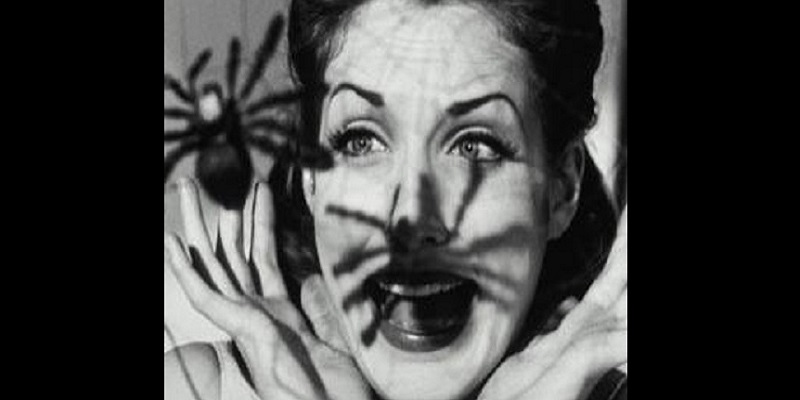 Les mots pour exprimer la peur:L’affolementL’angoisseL’appréhensionL’anxiétéLa crainteL’épouvanteLa frayeurL’horreurL’inquiétudeLa paniqueLes soucisLa terreurLe trac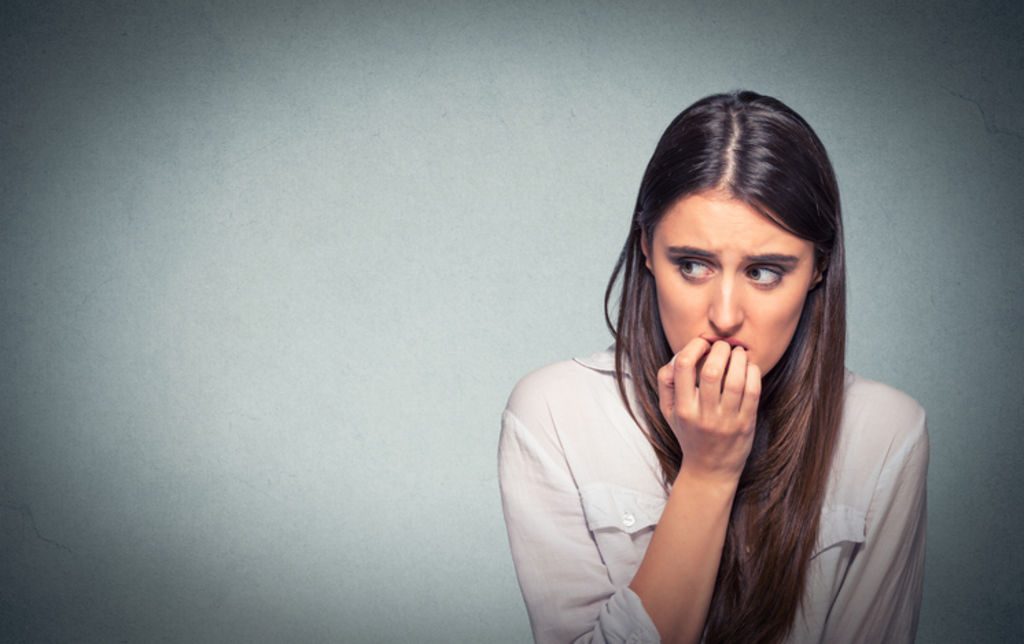 3. Dans quelles situations éprouve- t- on ce type de peur? 4. Touvez les dérivés verbaux de ces mots qui signifieront:- Causer les sentiments: affoler- Eprouver les sentiments: s’affolerFaire naître la crainteDonner le tracDonner des soucisFaire peurDonner des soucisCréer la paniqueApeurer, s’apeurerInquiéter, s’inquiéterEffrayer, s’effrayerTerrifier, s’…HorrifierÉpouvanterPaniquer se soucier …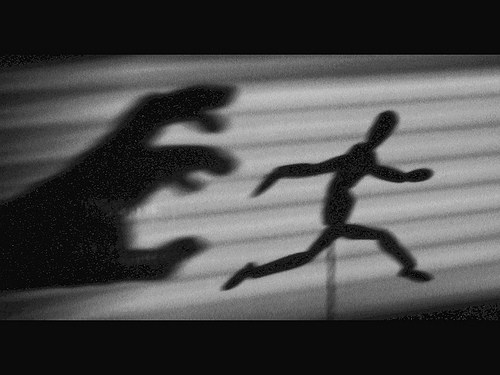 